12.03.24 учителя английского языка нашего лицея Безрукова А. С., Леонгард Н. А., Тимохова О. Л. приняли участие во Всероссийском вебинаре в рамках Консорциума по развитию школьного инженерного образования. Всероссийский практико-ориентированный вебинар «Формирование инженерной мысли на уроках иностранного языка в рамках проектной и учебно-исследовательской деятельности» привлёк внимание коллег из более 50 школ Российской Федерации. Учителя поделилась своим опытом на тему «Применение ментальных карт в проектной деятельности на уроках английского языка».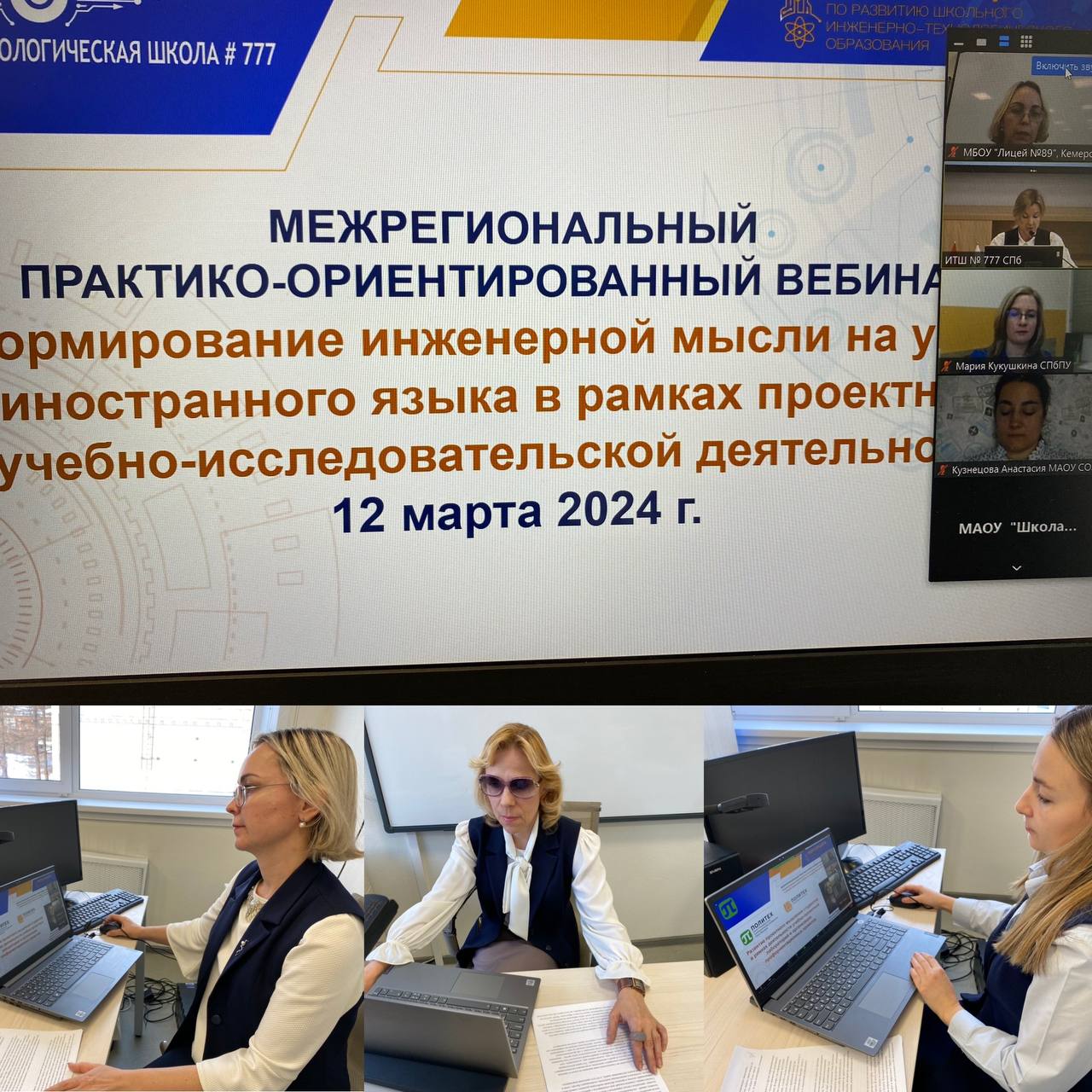 